5.1 VNITŘNÍ PŘEDPIS ŠKOLNÍ DRUŽINAZákladní škola Slezská Ostrava, Škrobálkova 51,příspěvková organizace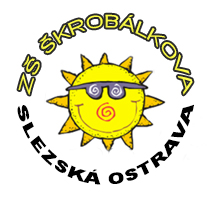 Vnitřní předpis školní družinao částečné úhradě neinvestičních nákladů školní družinypři Základní škole Škrobálkova 51/300, 718 00 Ostrava -KunčičkyVnitřní předpis byl vydán ředitelkou školy Mgr. Nataliji Čertanovou na základě § 123 zák. č. 561/2004 Sb.I.Úvodní ustanoveníPředmětem tohoto vnitřního předpisu je stanovení výše a splatnosti příspěvku na částečnou úhradu neinvestičních nákladů školní družiny na Základní škole Ostrava-Slezská Ostrava, Chrustova 24/1418, odloučené pracoviště Škrobálkova 51/300, 718 00 Ostrava -Kunčičky. II.Výše příspěvkuPříspěvek se stanovuje na částečnou úhradu neinvestičních nákladů připadajících na jedno dítě ve výši 150,- Kč/měsíc, navštěvující ŠD.Příspěvek platí rodiče dítěte nebo jiní jeho zákonní zástupci (dále jen plátce).Příspěvek se platí vždy v plné výši, první měsíc daného období. Plátcům nevzniká nárok na vrácení poměrné části zaplaceného příspěvku při nepřítomnosti dítěte ve škole. Za období prázdninových měsíců (červenec, srpen) příspěvek plátce neplatíIII.Splatnost příspěvkuStanovený měsíční příspěvek se platí vždy do 25 dne daného měsíce.Při zahájení docházky dítěte uprostřed měsíce, je příspěvek splatný v plné výši nejpozději do konce měsíce od zahájení docházky.Příspěvek se platí v hotovosti na sekretariátě školy nebo u vedoucího vychovatele ŠD.IV.Osvobození od placení příspěvkuPříspěvek podle článku 2. se neplatí, má-li plátce nárok na sociální příplatek poskytovaný v závislosti na výši příjmů rodiny, podle zákona č. 111/2006 Sb., zákon o pomoci v hmotné nouzi § 4 odst. a) příspěvek na živobytí v platném znění.Nárok na osvobození od placení příspěvku plátce doloží oznámením o přiznání dávky státní sociální podpory – sociálního příplatku, a to k 30. 9. a při každé následující změně v daném školním roce. Nárok na osvobození od placení příspěvku uplatní plátce u ředitelky školy na začátku školního roku formou písemné žádosti. Podmínkou osvobození od poplatku ŠD je doložení přiznání sociální podpory. V případě, že k výše uvedeným termínům přiznání sociální podpory nebude včas doloženo, musí rodiče zaplatit za dané období poplatek.Závěrečná ustanovenía)	Kontrolou provádění ustanovení této směrnice je statutárním orgánem školy pověřen zaměstnanec: Mgr. et. Mgr. Karin Halfarova (zástupce ředitele školy), Jana Grossmannová (ekonomka)b)	O kontrolách provádí písemné záznamyc)	Zrušuje se předchozí znění této směrnice. Uložení směrnice v archivu školy se řídí Spisovým a skartačním řádem školy.d)	Směrnice nabývá účinnosti dnem 1. 9. 2019V Ostravě dne  30. 8.2019…………………………………………Mgr. Natalija Čertanová, ředitelka školy V Ostravě,  dne 30. 8. 2019				           ………………………….. 							         Mgr. Natalija Čertanova                      		 						        ředitelka školyNázev organizace: Základní škola Slezská Ostrava, Škrobálkova 51,příspěvková organizaceSídlo organizace: Škrobálkova 300/51, 718 00 Slezská Ostrava-KunčičkyIČO:08146497DIČ:CZ 70995435                                     RED_IZO: 691013578Vypracoval:Bc. Lic. Milan MašekSchválila:Mgr. Natalija Čertanova, ředitelka školyPedagogická rada projednala dne30. 8. 2019Směrnice nabývá platnosti ode dne:2. 9.2019Směrnice nabývá účinnosti ode dne:2. 9. 2019Školská rada projednala dne: Změny ve směrnici jsou prováděny formou číslovaných písemných dodatků, které tvoří součást tohoto předpisu.Změny ve směrnici jsou prováděny formou číslovaných písemných dodatků, které tvoří součást tohoto předpisu.